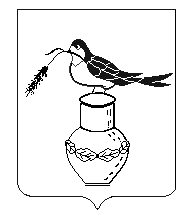 Отдел образования                                               Измалковского  района Липецкой областиПРИКАЗ   02.12.  2019  года                                                                     № 600с. ИзмалковоОб утверждении результатов муниципальногоэтапа всероссийской олимпиады школьников по искусству (МХК), математике, истории         В соответствии с Порядком проведения всероссийской олимпиады школьников (приказ Министерства образования и науки Российской Федерации от 18 ноября 2013 г. №1252)Приказываю:1.Утвердить результаты муниципального этапа всероссийской  олимпиады школьников по искусству (МХК) (рейтинг победителей и рейтинг призеров) (приложение 1),  математике (рейтинг победителей и рейтинг призеров) (приложение 2), истории (рейтинг победителей и рейтинг призеров) (приложение 3 ).	2. Главному специалисту-эксперту отдела образования Коротаевой С.А. в рамках информационного обеспечения проведения муниципального этапа всероссийской олимпиады школьников  разместить настоящий приказ на официальном сайте отдела образования Измалковского района в сети Интернет по адресу http://izmrono1.ucoz.ru/ .3. Контроль за исполнением настоящего приказа возложить на заместителя начальника отдела Н.И.Лесных.      Начальник отдела образования                                В.И.СелянинаНаталья Николаевна Ефанова 2-16-49                                                    Приложение1 к приказу отдела образования                                                    от 02.12. 2019 № 600Рейтинг победителей и рейтинг призеров муниципального этапа всероссийской олимпиады школьников по искусству (МХК)                                                    Приложение 2 к приказу отдела образования                                                    от 02.12. 2019 № 600Рейтинг победителей и рейтинг призеров муниципального этапа всероссийской олимпиады школьников по математике                                                     Приложение 3 к приказу отдела образования                                                     от 02.12. 2019 № 600Рейтинг победителей и рейтинг призеров муниципального этапа всероссийской олимпиады школьников по истории№ п/пФИО обучающегосяНаименование образовательной организацииФИО учителяКлассБаллыРейтинг1Зыбцева Мария ИгоревнаМБОУ СОШ №1 с. ИзмалковоЗлобина Екатерина Викторовна895победитель2Нестерова Дарья ВасильевнаМБОУ СОШ №1 с. ИзмалковоЗлобина Екатерина Викторовна887призёр3Антипова Анастасия АлексеевнаМБОУ СОШ с. АфанасьевоПодколзина Ольга Николаевна9115победитель№ п/пФИО обучающегосяНаименование образовательной организацииФИО учителяКлассБаллыРейтингКривоносов Павел ОлеговичМБОУ СОШ с. ЧернаваМухортова Ольга Михайловна618победительШиринкина Алина АлексеевнаМБОУ СОШ №1с. ИзмалковоШамрина Галина Васильевна729победительСандрикова Екатерина ЮрьевнаМБОУ СОШ №1с. ИзмалковоШамрина Галина Васильевна721призерНестерова Дарья ВасильевнаМБОУ СОШ №1с. ИзмалковоКобелева Ольга Александровна819победительШалунова Полина ЕвгеньевнаМБОУ СОШ №1с. ИзмалковоАлехина Светлана Владимировна1018победитель№ п/пФИО обучающегосяНаименование образовательной организацииФИО учителяКлассБаллыРейтинг1Котов Егор СергеевичМБОУ ООШ с.ЛебяжьеТиткова Галина Николаевна758победитель2Малютина Анастасия АлександровнаМБОУ СОШ с.АфанасьевоИванова Марина Владимировна953победитель3Перцева Маргарита СергеевнаМБОУ СОШ с.ЧернаваМельникова Татьяна Викторовна951призёр4Ельчанинова Анастасия ОлеговнаМБОУ СОШ №1 с.ИзмалковоЧечурина Светлана Григорьевна1052победитель